 Sruthy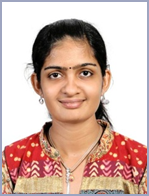 Email: sruthy.289106@2freemail.comOBJECTIVESeeking a challenging career by giving all my skills to my profession and waiting for an initiative role. Total 3 years and 9 months of work experience.SKILS & ABILITIESSoftware – MATLAB | MS word | MS Power Point | MS ExcelTime Management | Active Listening | Understanding EmpathyEXPERIENCEBiomedical Engineer (Sparsh Super Specialty Hospital Bangalore) 14-NOV-2016 to 26-JAN-2019Support Senior Engineer in managing, commissioning of medical equipment’s, fixing of breakdown, preventive maintenance of the equipment’s.Supervise the maintenance contractor to ensure all works are being carried out with recognized standards.Check, analysis and investigate faults / complaints / hazards of medical equipment’s and implement the action plansTeam member for the implementation and completion of various procedures for the NABH accreditation of the hospital																				Biomedical Engineer Sales Supervisor (ALLMED Pharma, Kottayam, Kerala)15-OCT-2015 to 31-OCT-2016 Biomedical Engineer Trainee (Medical College Kottayam)09-APR-2015 to 09-OCT-2015 Training includes the rectification of broken machines from different departments like Cardiology, Plastic surgery, Neurology, Dermatology, Nephrology, Gastroenterology, Urology, Neurosurgery, Pediatrics surgery,  gynecology, Oral & facial surgery, Ortho pediatrics, Microbiology, Chest & Pulmonary etcSeminar done about Dialysis MachineTRAININGIn-Plant Training In Apollo Hospital Chennai,Tamil Nadu Mosc Medical Mission Hospital Kollencherry, Kerala Medical Trust Hospital Cochin, Kerala S.H. Medical Centre Hospital, Kottayam, KeralaEDUCATIONMASTERS [ME APPLIED ELECTRONICS], ERODE TAMIL NADUExcel Engineering College [Anna University]BACHELORS [BE BIOMEDICAL ENGINEERING], SELEM, TAMIL NADUVinayaka Mission Engineering, Selem, Tamil Nadu		ππ						PROJECTSMAIN PROJECT: “NEW GENERATION TOPOLOGY FOR OPTICAL FACE IMAGES AND IR FACE IMAGES” (ME)“RF BASED WIRELESS MULTIPARAMETER PATIENT MONITORING SYSTEM WITH WAP” (BE)LEADERSHIPNational Workshop on “EMERGING MODALITIES OF MEDICAL IMAGING” Conducted by VMKVEC.National level Workshop on “RECENT DEVELOPMENTS IN DIAGNOSTIC RADIOLOGY” Conducted by VMKVECNational Conference on “COMPUTATIONAL APPLICATIONS IN CHEMISTRY” Conducted by VMKVEC.REFERENCESProf. Mathan Kumar S, HOD of Biomedical Engineering, VMKV Engineering College, Salem, Tamil NaduContact Number – +919952688391PERSONAL PROFILEDate of birth			:	28-6-1991Nationality			:	IndianMarital status			:	SingleProficiency			:	English, Hindi, Tamil, Malayalam